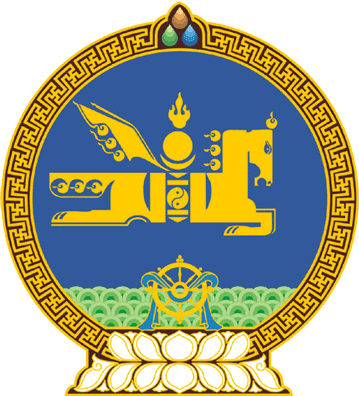 МОНГОЛ УЛСЫН ИХ ХУРЛЫНТОГТООЛ2022 оны 08 сарын 29 өдөр     		            Дугаар 54                     Төрийн ордон, Улаанбаатар хотМонгол Улсын Засгийн газарт чиглэл өгөх тухайМонгол Улсын Үндсэн хуулийн Жаран наймдугаар зүйлийн 1 дэх хэсэг, Монгол Улсын Их Хурлын тухай хуулийн 5 дугаар зүйлийн 5.1 дэх хэсгийг үндэслэн Монгол Улсын Их Хурлаас ТОГТООХ нь:1.Монгол Улсын Үндсэн хуулийн цэцийн 2022 оны 01, 02 дугаар тогтоол гарсантай холбогдуулан хууль тогтоох, гүйцэтгэх эрх мэдлийн харилцан хяналт-тэнцлийг хангах хүрээнд төрийн эрх барих дээд байгууллагад ард түмнийг төлөөлөх Улсын Их Хурлын гишүүний тоог шинэчлэн тодорхойлох, Улсын Их Хурлын сонгуулийн дэвшилтэт тогтолцооны зарчмыг Монгол Улсын Үндсэн хуулиар баталгаажуулах асуудлыг судлан Монгол Улсын Үндсэн хуульд нэмэлт, өөрчлөлт оруулах төслийг Монгол Улсын Үндсэн хуульд нэмэлт, өөрчлөлт оруулах журмын тухай хуулийн шаардлагад нийцүүлэн боловсруулж, 2022 оны 12 дугаар сарын 31-ний өдрийн дотор Монгол Улсын Их Хуралд өргөн мэдүүлэхийг Монгол Улсын Засгийн газар /Л.Оюун-Эрдэнэ/-т даалгасугай.	2.Энэ тогтоолын биелэлтэд хяналт тавьж ажиллахыг Монгол Улсын Их Хурлын Төрийн байгуулалтын байнгын хороо /Ж.Мөнхбат/-нд даалгасугай.МОНГОЛ УЛСЫН ИХ ХУРЛЫН ДАРГА 				Г.ЗАНДАНШАТАР